J'ai l'honneur de transmettre aux États Membres du Conseil une contribution soumise par les États Membres ci-après, qui sont également des États membres de la CEPT: Albanie, Autriche, Azerbaïdjan, Belgique, Bosnie-Herzégovine, Bulgarie, République tchèque, Danemark, Géorgie, Allemagne, Grèce, Hongrie, Italie, Lettonie, Lituanie, Malte, Moldova, Pays-Bas, Norvège, Pologne, Roumanie, Fédération de Russie, République slovaque, Espagne, Suède, Suisse, Ukraine, Royaume-Uni et Vatican. 	Houlin ZHAO
	Secrétaire généralCONTRIBUTION SOUMISE PAR l'albanie, l'autriche, l'azerbaïdjan, la belgique, la bosnie-herzégovine, la bulgarie, la république tchèque, 
LE danemark, la géorgie, l'allemagne, la grèce, la hongrie, l'italie, la lettonie, la lituanie, malte, Moldova, Les pays-bas, la norvège, la pologne, la roumanie, la fédération de russie, la république 
slovaque, l'espagne, la suède, la suisse, l'Ukraine, 
LE royaume-uni et LE vaticanThème de la prochaine consultation ouverte du Groupe de travail du Conseil sur les questions de politiques publiques internationales relatives à l'Internet1	Les Administrations des États Membres de la CEPT tiennent à remercier le Président du Groupe de travail du Conseil (Internet) pour le rapport de la douzième réunion du Groupe de travail du Conseil qu'il a établi. Nous avons pris note des discussions qui ont eu lieu lors de cette réunion concernant le choix du thème de la prochaine consultation ouverte qui aura lieu en septembre. 2	La Fédération de Russie a présenté une proposition visant à examiner le thème suivant: "Contribution au renforcement des capacités pour la gouvernance de l'Internet dans les pays en développement". Il est indiqué ce qui suit au paragraphe 4.3.2 du rapport du Président: "Suite à des consultations informelles entre certains États Membres, ces derniers ont soumis un ensemble révisé de questions au Groupe."Politiques publiques internationales relatives au renforcement des capacités en matière de gouvernance de l'Internet dans les pays en développement–	Quelles sont les bonnes pratiques à suivre pour renforcer les capacités en matière de gouvernance de l'Internet dans les pays développés et les pays en développement?–	Quels sont les problèmes associés au renforcement des capacités en matière de gouvernance de l'Internet et comment peut-on les résoudre?–	Quel rôle les pouvoirs publics peuvent-ils jouer pour renforcer les capacités dans ce domaine? Quel rôle les autres parties prenantes peuvent-elles jouer pour renforcer les capacités dans ce domaine?"3	Les Administrations des États Membres de la CEPT se félicitent de constater que la quasi-totalité des États Membres sont parvenus à un consensus et à un compromis au sujet de cette proposition. Nous estimons qu'il s'agit d'un sujet important que le Groupe de travail du Conseil doit examiner et supposons que le Conseil l'approuve en tant que thème de la prochaine réunion du Groupe de travail du Conseil qui se tiendra en septembre.______________Conseil 2019
Genève, 10-20 juin 2019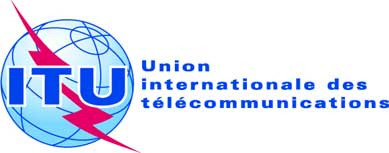 Point de l'ordre du jour: PL 1.3Document C19/61-FPoint de l'ordre du jour: PL 1.320 mai 2019Point de l'ordre du jour: PL 1.3Original: anglaisNote du Secrétaire généralNote du Secrétaire généralCONTRIBUTION SOUMISE PAR l'albanie, l'autriche, l'azerbaïdjan, la belgique, la bosnie-herzégovine, la bulgarie, la république tchèque, LE danemark, 
la géorgie, l'allemagne, la grèce, la hongrie, l'italie, la lettonie, la lituanie, malte, Moldova, Les pays-bas, la norvège, la pologne, la roumanie, la fédération de russie, la république slovaque, 
l'espagne, la suède, la suisse, l'Ukraine, 
LE royaume-uni et LE vaticanPROPOSITION RELATIVE AU THÈME DE LA PROCHAINE CONSULTATION OUVERTE DU GROUPE DE TRAVAIL DU CONSEIL SUR LES QUESTIONS DE POLITIQUES 
PUBLIQUES INTERNATIONALES RELATIVES À L'INTERNETCONTRIBUTION SOUMISE PAR l'albanie, l'autriche, l'azerbaïdjan, la belgique, la bosnie-herzégovine, la bulgarie, la république tchèque, LE danemark, 
la géorgie, l'allemagne, la grèce, la hongrie, l'italie, la lettonie, la lituanie, malte, Moldova, Les pays-bas, la norvège, la pologne, la roumanie, la fédération de russie, la république slovaque, 
l'espagne, la suède, la suisse, l'Ukraine, 
LE royaume-uni et LE vaticanPROPOSITION RELATIVE AU THÈME DE LA PROCHAINE CONSULTATION OUVERTE DU GROUPE DE TRAVAIL DU CONSEIL SUR LES QUESTIONS DE POLITIQUES 
PUBLIQUES INTERNATIONALES RELATIVES À L'INTERNET